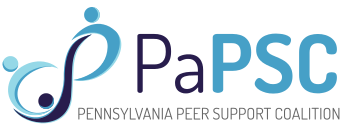 Coming Together:             Creating a Culture of CommUNITYRegistration FormTo register to attend our conference you can either fill out this form or sign up online at our website:http://www.papsc.orgName: ____________________________________________________________________________________Address: __________________________________________________________________________________City: _______________________________________________  State: _______  Zip: _____________________Email: ____________________________________________  Phone #: ________________________________Employer/Organization Affiliation (if applicable): _________________________________________________In order to make your experience as positive as possible, please list any special accommodations you mayrequire: ___________________________________________________________________________________________________________________________________________________________________________Fee:      ☐   $79 for Coalition members                           ☐   $99 for non-membersChecks can be made payable to PaPSC and sent to:  1653 Lititz Pike, #427 Lancaster, PA   17601If you’d like to pay by credit card, please include: Type of Card:  ___________________________________  Card #__________________________________________3 digit security code # (On back of card) ______________     You may also register with a credit card at our website, http://www.papsc.org